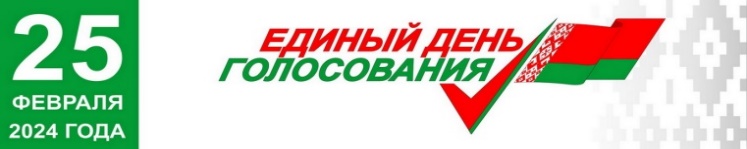 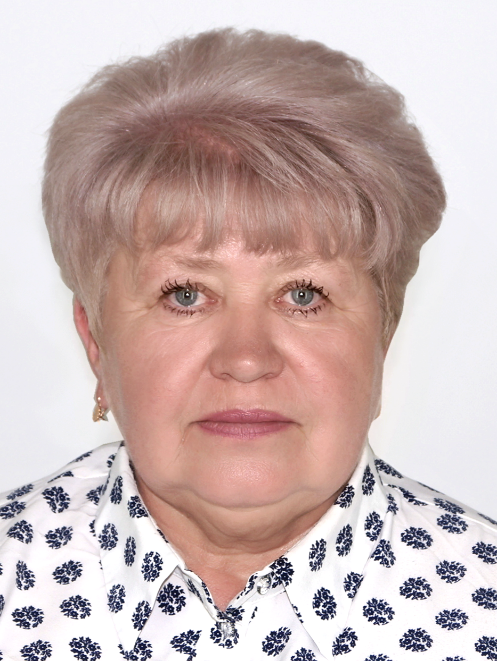       Родилась в 1966 году в деревне Сокорово Бешенковчского района.         В 1984 году окончила Ульское СПТУ №3.       В 1989 году окончила Витебский ордена «Знак почета» ветеринарный институт.          С 1989 года работала в Свитино-ВМК ветеринарным врачом.                         С 2013 года и по настоящее время работаю начальником свиноводческого комплекса Свитино-ВМК.           Разведена, имею сына.           Член Белорусской партии «Белая Русь».Уважаемые избиратели!       Считаю, что работа депутата должна быть направлена на улучшение качества жизни наших людей и обеспечение стабильности и безопасности.       В случае вашей поддержки буду оказывать содействие в решении вопросов:- благоустройства территории Бочейковского сельсовета;
- в решении социально-бытовых проблем граждан;
- содействовать в организации культурно-массовых и спортивных мероприятий для молодежи на территории Бочейковского сельского совета.Уважаемые избиратели! В случае избрания меня депутатом, обещаю своевременно реагировать на обращения и помогать в решении проблем. Для жителей округа я вижу реальные пути решения ежедневных вопросов.          Искренне надеюсь на Ваше доверие и поддержку.           Вместе мы сделаем жизнь вокруг нас лучше, красивее, уютнее.С уважением, Любовь МихайловскаяПРЕДВЫБОРНАЯ ПРОГРАММА КАНДИДАТА В ДЕПУТАТЫБЕШЕНКОВИЧСКОГО РАЙОННОГО СОВЕТА ДЕПУТАТОВ ДВАДЦАТЬ ДЕВЯТОГО СОЗЫВА ПО БОЧЕЙКОВСКОМУ ИЗБИРАТЕЛЬНОМУ ОКРУГУ № 25МИХАЙЛОВСКОЙ ЛЮБОВИ СЕРГЕЕВНЫ 